صلة الرحم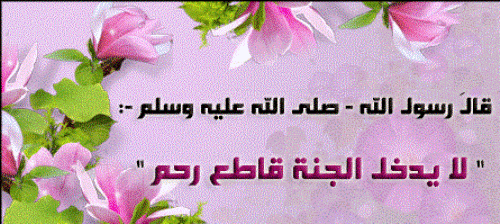 عن أنس ابن مالك -رضي الله عنه- قال: سمعت رسول الله -صلى الله عليه وسلم- يقول: "من سرَّه أن يبسط له في رزقه وينسأ له في أثره، فليصل رحمه"معنى صلة الرحم: أي الإحسان إلى الأقربين، وإيصال ما أمكن من الخير إليهم، ودفع ما أمكن من الشر عنهموصلة الرحم مفهوم أساسي نص عليه الدين الإسلامي، والمقصود منه عدم القطيعة بين الأقارب، والحث على زيارتهم. ويعرف بعض الفقهاء الصلة: بالوصل، وهو ضد القطع، ويكون الوصل بالمعاملة نحو السلام، وطلاقة الوجه، والبشاشة، والزيارة، وبالمال، ونحوها. والرحم في الإسلام اسم شامل لكافة الأقارب من غير تفريق بين المحارم أو الأرحام وغيرهم، وقد ذهب بعض أهل العلم إلى قصر الرحم على المحارم، بل ومنهم من قصرها على الوارثين منهم ثمرات صلة الرحم:البركة في الرزقالإطالة والبركة في العمرالذكر الحسن بعد الموتصلة الرحم في السنة النبوية:عن أبي هريرة  قال: قال رسول الله  :«من كان يؤمن بالله واليوم الآخـر فليـكرم ضيفه، ومن كان يؤمن بالله واليوم الآخر فليصل رحمه، ومن كان يؤمن بالله واليوم الآخر فليقل خيراً أو ليصمت»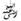 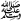 عن أنس بن مالك  قال: قال رسول الله  : «من أحب أن يبسط له في رزقه، وينسأ له في أثره، فليصل رحمه»عن علي  عن النبي  قال: «من سره أن يمد له في عمره، ويوسع له في رزقه، ويدفع عنه ميتة السوء، فليتق الله وليصل رحمه.» عن عائشة ، عن النبي  أنه قال: «الرحم متعلقة بالعرش تقول: من وصلني وصله الله، ومن قطعني قطعه الله.»  عن النبي  أنه قال: «يأيها الناس أفشوا السلام أطعموا الطعام وصلوا الأرحام وصلوا بالليل والناس نيام، تدخلوا الجنة بسلام»عن عبد الله بن عمرو أن رسول الله  قال: «ليس الواصل بالمكافئ، ولكن الواصل الذي إذا قطعت رحمه وصلها.» عن أبي هريرة  أن رجلاً قال: «يا رسول الله إن لي قرابة أصلهم ويقطعونني، وأحسن إليهم ويسيؤون إليّ، وأحلم عليهم ويجهلون عليّ فقال : إن كنت كما قلت فكأنما تُسِفهّم المَلّ ولا يزال معك من الله ظهير عليهم ما دمت على ذلك.» عن أبي بكر  عن رسول الله  قال: «ما من ذنب أجدر أن يعجل الله لصاحبه بالعقوبة في الدنيا مع ما يدخر له في الآخرة من البغي وقطيعة الرحم."حكم صلة الرحمصلة الرحم واجبة في الجملة، وقطيعتها معصية من كبائر الذنوب، وقد نقل الاتفاق على وجوب صلة الرحم وتحريم القطيعة القرطبي والقاضي عياض وغيرهما.ما هي الرحم التي تجب صلتها وتحرم قطيعتها؟اختلف العلماء في حدّ الرحم التي يجب وصلها إلى ثلاثة أقوال:القول الأول: أن حد الرحم هو: الرحِم المَحرَم.والقول الثاني: أنهم الرحم من ذوي الميراث.والقول الثالث: أنهم الأقارب من النسب سواء كانوا يرثون أم لا.فضل صلة الرحم:1- صلة الرحم تزيد في العمر وتبارك في الرزق: أخرج البخاري ومسلم عن أنس رضي الله عنه أن النبي صلى الله عليه وسلم قال: «من سره أن يبسط له في رزقه وأن ينسأ له في أثره فليصل رحمه» (متفق عليه)
2- صلة الرحم دليل على الإيمان بالله واليوم الآخر: أخرج البخاري ومسلم عن أبي هريرة رضي الله عنه أن النبي صلى الله عليه وسلم قال: «من كان يؤمن بالله واليوم الآخر فليكرم ضيفه، ومن كان يؤمن بالله واليوم الآخر فليصل رحمه، ومن كان يؤمن بالله واليوم الآخر فليقل خيراً أو ليصمت»3- من وصل رحمه وصله الله عز وجل: أخرج البخاري ومسلم عن عائشة رضي الله عنها أن النبي صلى الله عليه وسلم قالت: سمعت رسول الله صلى الله عليه وسلم يقول: «قال الله عز وجل: أنا الله وأنا الرحمن خلقت الرحم وشققت لها اسماً من اسمي فمن وصلها وصلته ومن قطعها قطعته، أو قال: بتته أي قطعته»4- أفضل الصدقة الصدقة على الأرحام: أخرج ابن خزيمة والحاكم وقال: صحيح على شرط مسلم عن أم كلثوم بنت عقبة رضي الله عنها أن النبي صلى الله عليه وسلم قال: «أفضل الصدقة صدقة على ذي الرحم الكاشح»5- مضاعفة ثواب الصدقة على ذوي الأرحام: أخرج الإمام أحمد في مسنده والترمذي في سننه بسند صحيح عن سلمان بن عامر رضي الله عنه أن النبي صلى الله عليه وسلم قال: «الصدقة على المسكين صدقة، وهي على ذي الرحم اثنتان صدقة وصلة»6- صلة الرحم سبب من أسباب دخول الجنة: أخرج الإمام الترمذي في سننه وقال: حديث حسن صحيح عن عبد الله بن سلام رضي الله عنه قال: سمعت النبي صلى الله عليه وسلم يقول: «يا أيها الناس أفشوا السلام، وأطعموا الطعام، وصلوا الأرحام، وصلوا بالليل والناس نيام، تدخلوا الجنة بسلام»،7- صل رحمك وإن قطعك: أخرج الإمام أحمد في مسنده بإسناد جيد عن عقبة بن عامر رضي الله عنه قال: قلت: يا رسول الله أخبرني بفواضل الأعمال؟ فقال: «يا عقبة صل من قطعك، وأعط من حرمك، وأعف عمن ظلمك»التحذير من قطيعة الرحم وخطورة ذلك: قال تعالى: {فَهَلْ عَسَيْتُمْ إِنْ تَوَلَّيْتُمْ أَنْ تُفْسِدُوا فِي الْأَرْضِ وَتُقَطِّعُوا أَرْحَامَكُمْ. أُولَئِكَ الَّذِينَ لَعَنَهُمُ اللَّهُ فَأَصَمَّهُمْ وَأَعْمَى أَبْصَارَهُمْ} [محمد: 22، 23].